Stefan Slupetzky: Der Kondensmilchmann Text: www.https://lehrerfortbildung-bw.de/u_sprachlit/deutsch/bs/projekte/epik/kurzprosa/material/slupetzky/slupetzky_01.docSuchen Sie sich eine der drei Perspektiven aus: der „Kondensmilchmann“ 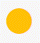 die „Apfelfrau“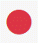 der Erzähler.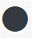 Verfassen Sie eine kurze Inhaltsangabe aus der Sicht der gewählten Person. Legen Sie Ihre Inhaltsangabe auf folgender Seite als neue Idee an: [HIER das LINK oder den QR-Code zu mindwendel eingeben]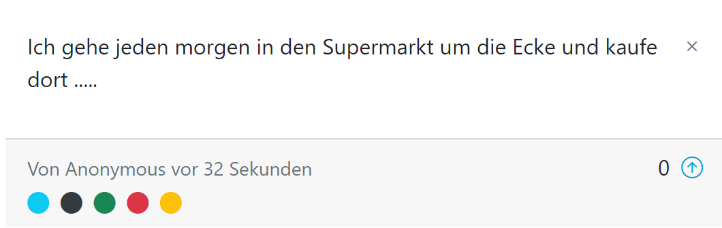 Sie können alle Einträge Ihrer Mitschülerinnen und Mitschüler lesen.Geben Sie den Beiträgen, die Sie gut finden, ein Like. Ordnen Sie die Beiträge der jeweiligen Erzählsicht mit einem Farbpunkt (siehe oben) zu. Überlegen Sie, weshalb Sie diese Beiträge gut fanden. Zeigen Sie, woran man erkennt, aus wessen Perspektive geschrieben wird. Erstellen Sie eine Kriterienliste, wann eine Inhaltsangabe gelungen ist. 